Муниципальное бюджетное учреждение культуры 6+ «Централизованная библиотечная система города Белгорода»Библиотека – филиал №18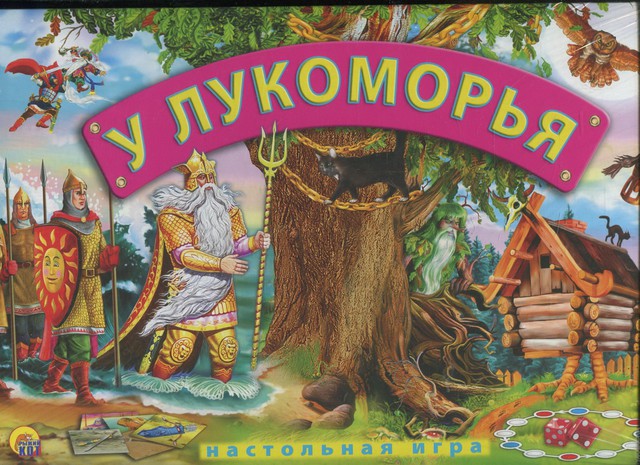 «У Лукоморья»литературная играШляховая О.Ю.библиотекарьI категории2018 г.Сценарий литературной игры "У Лукоморья" Ведущий: Ребята посмотрите на эти книги. Что их объединяет? (Эти сказки написал А.С. Пушкин) Верно. Великий русский поэт создал замечательные сказки. Мы с вами, также как и наши родители, наши бабушки и дедушки, с увлечением читали их, погружаясь в удивительный мир. Стихотворение «У Лукоморья дуб зеленый» конкурс – «Что за прелесть эти сказки».Примерные вопросы по сказкам А.С. Пушкина:Чем торговали корабельщики перед тем, как первый раз посетили остров Буян? (торговали соболями, черно-бурыми лисами)Назовите волшебное свойство воды, встречающееся в произведениях А.С. Пушкина. (живая и мертвая в поэме «Руслан и Людмила»)В какой глаз впился комар поварихе? (в правый)Что бы это значило? «Около окна сидят, четырьмя все три глядят»? (ткачиха с поварихой, с сватьей бабой Бабарихой)Каких званий добилась от золотой рыбки спесивая старуха? (столбовая дворянка, вольная царица)«Ум у бабы догадлив, на всякие хитрости повадлив» – это не пословица, а строки из сказки А.С. Пушкина. Из какой сказки и чей это ум? (ум у попадьи из сказки «О попе и работнике его Балде»)В каких видах спорта предлагали Балде посоревноваться бесята? (в беге – кто быстрее обежит около моря, в метании – кто дальше палку забросит, в силе – кто дальше кобылу снесёт) Как звали спасителя царевны в сказке «О мёртвой царевне…» и кто ему помогал в поисках? (Елисей, солнце, месяц, ветер)Как золотой петушок предупреждал царя Дадона об опасности? («чуть опасность где видна, верный сторож как со сна шевельнётся, встрепенётся, к той сторонке обернётся и кричит: «кири – ку – ку, царствуй лёжа на боку»)Что вытянул из моря старик, закинув невод во второй раз? (пришёл невод с травою морскою)конкурс – «Угадай сказку».Пока команды выполняют задания, проводится игра со зрителями:Какую песенку пела белка в сказке «О царе Салтане…»?   (Во саду ли, в огороде)Сколько богатырей охраняло остров Буян? (33)На каком острове поселился князь Гвидон? (Буян)Как отчество князю Гвидону? (Салтанович)От кого спас князь Гвидон царевну-лебедь? (от чародея)Кем доводилась князю Гвидону сватья Бабариха? (бабушкой)Назовите тётушек князя Гвидона. (повариха и ткачиха)Куда укусил Бабариху шмель, почему? (в нос, пожалел очи бабушки своей).Какое приданое было у второй жены царя в сказке «О мёртвой царевне…»? (ей в приданое дано было зеркальце одно)Чем отравили молодую царевну? (яблоком)У кого поселилась молодая царевна? (у семи богатырей)Из чего был сделан гроб мёртвой царевны? (из хрусталя)Как звали жениха царевны в сказке «О мёртвой царевне…»?(королевич Елисей)Где жили старик со старухой? (у самого синего моря)Чем занимался старик в сказке «О золотой рыбке»? (ловил рыбу)Обладательница разбитого корыта. (старуха)Что попросила старуха, посылая мужа к морю во второй раз? (избу)Сколько времени пробыла старуха столбовою дворянкой?(2 недели)Кем захотела стать старуха в конце сказки? (владычицей морскою)За что была наказана старуха в сказке «О рыбаке и рыбке»? (за жадность)К кому обратился царь Дадон за помощью? (к звездочёту)Что подарил звездочёт царю Дадону?(золотого петушка)Сколько дней проходило с момента ухода сыновей на войну в сказке «О золотом петушке»? (8)С какой  стороны трижды грозила опасность царю Дадону? (с востока)Сколько сыновей было у царя Дадона?                                (2)Кто явился причиной гибели сыновей царя Дадона? (Шамаханская царица)От чего умер царь Дадон? (его клюнул золотой петушок)С какой целью пошёл поп по базару? (в поисках работника)Какую плату попросил Балда за свою работу? (в год за три щелчка по лбу)Какую службу придумала попадья для Балды? (собрать оброк с чертей)Кто соревновался с чертёнком в первый раз и в чём? (зайцы, в беге)Что ел Балда в поповском доме?(варёную полбу)С какого щелчка лишился поп языка?                               (со второго)С какими словами расплатился Балда с попом? (не гонялся бы ты за дешевизной)1. Легкие и радостные сказки Пушкина знают все без исключения. А вы? Давайте проверим. Отгадайте загадки:. Станция "Кот ученый"Какого роста родился сын Царя Салтана? (Аршин)Сколько братьев было у царевны Лебедь? (33 богатыря)Сколько лет жили в своей землянке старик со старухой? (30 лет и 3 года)За какую плату нанялся Балда к попу на работу? (3 щелчка)Какое приданое было у царевны молодой? (7 торговых городов да сто сорок теремов)Сколько шагов бесенок пронес кобылу в "Сказке о попе..."? (3 шага шагнул...ножки протянул)За сколько лет черти задолжали оброк попу?Сколько месяцев Царица-мать ждет мужа? (9 месяцев)Сколько девиц пряли "под окном"?  (3 девицы)За скольких человек ел Бада? А работал? (За четверых, за семерых)Сколько времени старуха была царицей? ("Вот неделя, другая проходит")Когда день рождения у Царевны молодой? (Сочельник -6 января по новому стилю и 24 декабря по старому)Как долго ухаживал царь Салтан за своей будущей  женой? ("...недолго собирался, В тот же вечер обвенчался"Сколько сыновей было у царя Додона? (Два)Станция "Кто ты? Выдь и покажися..."Задание: Узнать героя по его описанию1. Месяц под косой блестит,А во лбу звезда горит; А сама-то величава,Выступает, будто пава;А как речь-то говорит,Словно реченька журчит. (Царевна Лебедь из «Сказки о царе Салтане») 2. Смолоду был грозен он И соседям то и дело Наносил обиды смело, Но под старость захотелОтдохнуть от ратных дел.(Царь Дадон из «Сказки о золотом петушке») 3. В дорогой собольей душегрейке,Парчовая на маковке кичка, Жемчуги огрузили шею, На руках золотые перстни, На ногах красные сапожки.(Старуха из «Сказки о рыбаке и рыбке»)4. Правду молвить, молодица Уж и впрямь была царица: Высока, стройна, бела, И умом и всем взяла. (Царица из «Сказки о мертвой царевне и о семи богатырях»)5. В гневе начал он чудеситьИ гонца хотел повесить;Но смягчившись на сей раз,Дал гонцу такой приказ:"Ждать царева возвращеньяДо законного решенья" (царь Салтан)6. И впился комар как разТетке прямо в правый глаз.-Кто эта тетка? (Тетка Гвидона -повариха)7. Тут она, взмахнув крылами,Полетела над волнамиИ на берег с высотыОпустилася  в кусты,Встрепенулась, отряхнулась…(Лебедь)8.Спит себе на соломе,Ест за четверых,Работает за семерых,До светла все у него пляшет:Лошадь запряжет, полосу вспашет,
Печь затопит, всё заготовит, закупит,
Яичко испечет да сам и облупит.
(Балда)9...царица,Вся сияя, как заря,Тихо встретила царя.Как пред солнцем птица ночи,Царь умолк, ей глядя в очи (Шамаханская царица)10. Ломит он у дуба сук И в тугой сгибает лук,Со креста снурок шелковыйНатянул на лук дубовый.И пошел на край долиныУ моря искать дичины.(царь Гвидон из «Сказки о царе Салтане»)11. ..В сарачинской шапке белой,Весь как лебедь поседелыйСтарый друг его…(мудрец-звездочет из "Сказки о золотом петушке").12. Без шеломов и без лат Оба мертвые лежат,Меч вонзившие друг в друга...(сыновья Дадона из "Сказки о золотом петушке").13.Видят: холм в широком поле,Море синее кругом,Дуб зеленый над холмом...(Царица и ее сын Гвидон из «Сказки о царе Салтане»)14. Видит девица, что тут Люди добрые живут.Знать, не будет ей обидно...(Царевна молодая из "Сказки о мертвой царевне и о семи богатырях»)15. К красну солнцу, наконец, Обратился молодец...(царевич Елисей)1. Кто написал стихотворение?С.Я. МаршакА.С. ПушкинМ.Ю. Лермонтов2. Частью какого произведения является это стихотворение?Поэма «Руслан и Людмила»Поэма «Сказка о царе Салтане»Поэма «Сказка о рыбаке и рыбке»3. Из какого материала сделана цепь на дубе?СереброМедьЖелезоЗолото4. Кто ходит по цепи кругом?СоваБелкаКотКуница5. Кто еще сидит на ветвях дуба?РусалкаВоронЛеший6. В какое время дня выходят в дозор витязи?На закатеВ полденьНа зареВ полночь7. Сколько витязей выходят из моря и ходят в дозорТридцатьТридцать триДвадцать8. Какой дядька сопровождает витязей?ГрозныйМорскойСуровый9. Какого цвета волк служит царевне?СерыйБурыйБелый10. Что делает Баба-Яга в стихотворении?Летит в ступе по небуСидит в избушкеБредет в ступе11. На каких сваях стоит избушка Бабы-Яги?На деревянных столбахНа каменных столбахНа куриных ножкахИзбушка стоит прямо на земле1. Золотую эту птицуПосадил Дадон на спицу.Коль сидит та птица смирно,То вокруг царя все мирно.(петушок)2.Что за зверь в хрустальном домеКнязю прибыль создает,“Во саду ли, в огороде...”-Звонко песенку поет?(белка)3.У царицы злой-презлой
Со6еседник непростой. 
Неживой, но говорящий, 
Скажет правду настоящую(зеркало)4.Я из моря выплываю
И желанья выполняю.
Сказки Пушкина читали?
Значит, вы меня узнали!(рыбка)5.Он невидим и могуч,Он гоняет стаи туч,Он гуляет на просторе,Кораблям - подспорье в море.(ветер)6.В день, когда в своей столицеСын Салтана княжить стал,С разрешения ЦарицыСам себе он имя дал.(Гвидон)7.Вряд ли может зуб простойГрызть орешек золотой.Ай да сказочный орех!Что ж внутри орехов тех?(изумруды)